Regulacja zdolności do pracy 
w małych i mikroprzedsiębiorstwach UE za pomocą narzędzi multimedialnych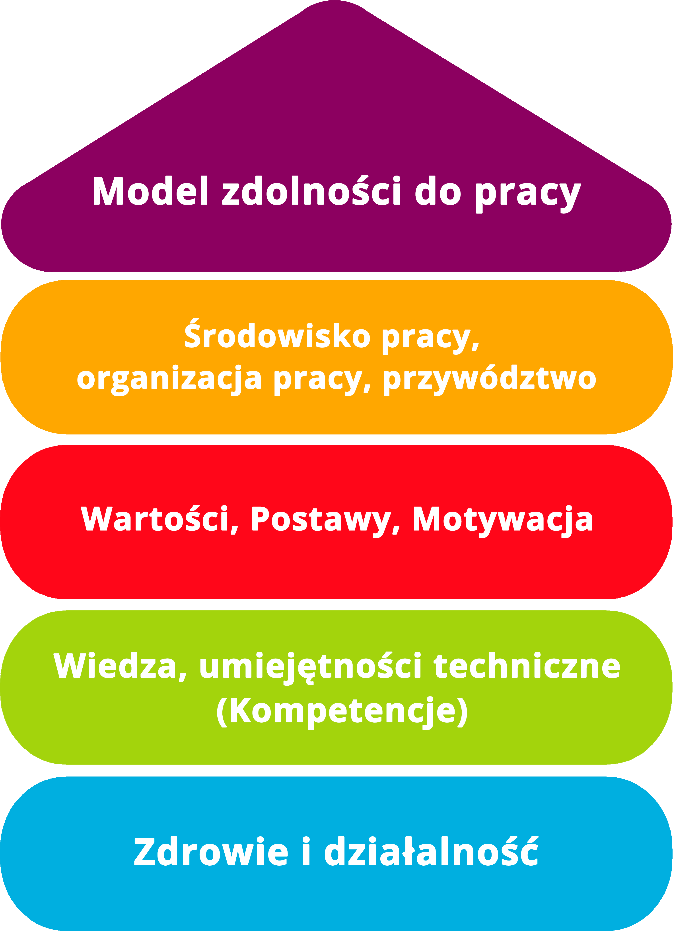 Narzędzie 15Kwestionariusz ‘WAI’ Cel Opracowany przez CIIP (Włoskie Stowarzyszenie Konsultacyjne ds. Prewencji), Kwestionariusz Wskaźnika Zdolności do Pracy (Work Ability Index (WAI))zawiera bardzo szczegółową listę pytań mających na celu zbadanie wśród pracowników nie tylko ogólnego poziomu zadowolenia z pracy, ale także, i co najważniejsze, czy zadania wykonywane codziennie w ich miejscu pracy wpływają (lub już wpłynęły) na ich samopoczucie, zdrowie fizyczne i/lub psychiczne.Narzędzie nie wydaje się mieć określonej grupy docelowej, co oznacza, że może być adresowane zarówno do kadry zarządzającej, jak i pracowników. Jednocześnie, nie wydaje się ono odnosić do żadnej konkretnej branży. Zewnętrzni konsultanci, jak również dyrektorzy zarządzający mogą na nim polegać, jako że jest wysoce skuteczne i efektywne. Grupa docelowaKadra zarządzająca, pracownicy.KorzyściOgólny układ kwestionariusza jest bardzo przejrzysty i łatwy do zrozumienia. Jak już wspomniano, narzędzie może potencjalnie znaleźć wiele różnych zastosowań w różnych systemach, ponieważ nie jest dostosowane do żadnej konkretnej branży/grupy docelowej. Zdrowie i dobre samopoczucie są kwestiami uniwersalnymi, dlatego też pytania zostały zaprojektowane w taki sposób, aby były jak najbardziej uniwersalne. Wreszcie, narzędzie jest szczególnie korzystne, ponieważ bierze pod uwagę oba wymiary dobrego samopoczucia w miejscu pracy: fizyczny i psychiczny.Czas trwania Zaleca się, aby osoby odpowiedzialne za przeprowadzenie ankiety poświęciły około 15 minut na każdego respondenta.Sposób korzystania z narzędziaNarzędzie jest bardzo intuicyjne i przyjazne dla użytkownika. Jednak rzeczywiste wykorzystanie wyników może zależeć od ostatecznego odbiorcy. Ton odpowiedzi może się dość znacznie różnić, w zależności od grupy docelowej. Dla ułatwienia załóżmy, że kierownictwo chce zbadać, jakie poczucie zmęczenia odczuwają jego pracownicy w związku z wykonywaną pracą i czy są naprawdę zadowoleni z warunków, w jakich pracują. Praca robotników wymaga wysiłku fizycznego, podczas gdy, zawody urzędnicze są zazwyczaj bardziej wymagające "umysłowo". Porównując te dwie grupy, kierownictwo może uzyskać bardzo wszechstronny obraz tego, która konkretnie funkcja łańcucha wartości najbardziej szkodzi dobremu samopoczuciu pracowników.Model ten może być jeszcze bardziej udoskonalony, jeśli uwzględnione zostaną zmienne dotyczące płci i pokolenia. Może to być istotne i użyteczne dla małych i mikroprzedsiębiorstw o wyższym stopniu wewnętrznego zróżnicowania. Wyniki mogą być ostatecznie przeanalizowane w celu zidentyfikowania kategorii ryzyka, a następnie zaprojektowania i wdrożenia spójnych planów ochronnych.Z tego, co widzieliśmy, nie ma zdefiniowanych wytycznych, jak używać kwestionariusza. Jest to bardzo elastyczne narzędzie, które można dostosować w zależności od kontekstu i głównych powodów jego zastosowania.W przypadku, gdy kwestionariusz WAI jest przekazywany przez właściciela przedsiębiorstwa zarówno kierownictwu, jak i pracownikom, plan działania dotyczący realizacji badania może wyglądać następująco:Lista kontrolna: plan działaniaLista kontrolna: plan działaniaLista kontrolna: plan działaniaLista kontrolna: plan działaniaLista kontrolna: plan działaniaLista kontrolna: plan działaniaCo ma zostać zrobione?Jak (procedura)?Szacowany
kosztPriorytetDo kiedy (data)?Kto jest odpowiedzialny?1. Identyfikacja krytycznych obszarów zainteresowaniaOcena najczęściej powtarzających się "sygnałów alarmowych". wysoki średni niski2. Konsultacja 1 na 1 / grupy fokusowe z pracownikami (lub przedstawicielami) Wyodrębnienie konkretnych czynników zakłócających dobre samopoczucie i bezpieczeństwo pracowników w miejscu pracy. wysoki średni niski3. Adaptacja i proaktywne reagowanieRekrutacja personelu wspierającego/specjalistów, którzy mogą być pomocni w rozwiązywaniu problemów związanych z negatywnymi skutkami (tj. gorszym samopoczuciem psychicznym, powszechnym poczuciem zmęczenia itp.) wysoki średni niskiRodzaj wysiłku wymaganego na twoim stanowisku pracyRodzaj wysiłku wymaganego na twoim stanowisku pracyRodzaj wysiłku wymaganego na twoim stanowisku pracyRodzaj wysiłku wymaganego na twoim stanowisku pracyRodzaj wysiłku wymaganego na twoim stanowisku pracyRodzaj wysiłku wymaganego na twoim stanowisku pracyRodzaj wysiłku wymaganego na twoim stanowisku pracyRodzaj wysiłku wymaganego na twoim stanowisku pracyprzeważa praca fizyczna		◻️przeważa praca umysłowa	◻️obie			◻️przeważa praca fizyczna		◻️przeważa praca umysłowa	◻️obie			◻️przeważa praca fizyczna		◻️przeważa praca umysłowa	◻️obie			◻️przeważa praca fizyczna		◻️przeważa praca umysłowa	◻️obie			◻️przeważa praca fizyczna		◻️przeważa praca umysłowa	◻️obie			◻️przeważa praca fizyczna		◻️przeważa praca umysłowa	◻️obie			◻️przeważa praca fizyczna		◻️przeważa praca umysłowa	◻️obie			◻️przeważa praca fizyczna		◻️przeważa praca umysłowa	◻️obie			◻️Jak oceniasz swoją obecną energię w porównaniu z momentem twojej największej energii i siły do pracy?Wybierz odpowiedź od 0 do 10, gdzie 0 oznacza „Absolutnie nie w stanie do pracy” , a 10 „Najlepszy stan kiedykolwiek”Jak oceniasz swoją obecną energię w porównaniu z momentem twojej największej energii i siły do pracy?Wybierz odpowiedź od 0 do 10, gdzie 0 oznacza „Absolutnie nie w stanie do pracy” , a 10 „Najlepszy stan kiedykolwiek”Jak oceniasz swoją obecną energię w porównaniu z momentem twojej największej energii i siły do pracy?Wybierz odpowiedź od 0 do 10, gdzie 0 oznacza „Absolutnie nie w stanie do pracy” , a 10 „Najlepszy stan kiedykolwiek”Jak oceniasz swoją obecną energię w porównaniu z momentem twojej największej energii i siły do pracy?Wybierz odpowiedź od 0 do 10, gdzie 0 oznacza „Absolutnie nie w stanie do pracy” , a 10 „Najlepszy stan kiedykolwiek”Jak oceniasz swoją obecną energię w porównaniu z momentem twojej największej energii i siły do pracy?Wybierz odpowiedź od 0 do 10, gdzie 0 oznacza „Absolutnie nie w stanie do pracy” , a 10 „Najlepszy stan kiedykolwiek”Jak oceniasz swoją obecną energię w porównaniu z momentem twojej największej energii i siły do pracy?Wybierz odpowiedź od 0 do 10, gdzie 0 oznacza „Absolutnie nie w stanie do pracy” , a 10 „Najlepszy stan kiedykolwiek”Jak oceniasz swoją obecną energię w porównaniu z momentem twojej największej energii i siły do pracy?Wybierz odpowiedź od 0 do 10, gdzie 0 oznacza „Absolutnie nie w stanie do pracy” , a 10 „Najlepszy stan kiedykolwiek”Jak oceniasz swoją obecną energię w porównaniu z momentem twojej największej energii i siły do pracy?Wybierz odpowiedź od 0 do 10, gdzie 0 oznacza „Absolutnie nie w stanie do pracy” , a 10 „Najlepszy stan kiedykolwiek”Jak oceniasz swoją obecną energię w porównaniu z momentem twojej największej energii i siły do pracy?Wybierz odpowiedź od 0 do 10, gdzie 0 oznacza „Absolutnie nie w stanie do pracy” , a 10 „Najlepszy stan kiedykolwiek”Jak oceniasz swoją obecną energię w porównaniu z momentem twojej największej energii i siły do pracy?Wybierz odpowiedź od 0 do 10, gdzie 0 oznacza „Absolutnie nie w stanie do pracy” , a 10 „Najlepszy stan kiedykolwiek”Jak oceniasz swoją obecną energię w porównaniu z momentem twojej największej energii i siły do pracy?Wybierz odpowiedź od 0 do 10, gdzie 0 oznacza „Absolutnie nie w stanie do pracy” , a 10 „Najlepszy stan kiedykolwiek”Jak oceniasz swoją obecną energię w porównaniu z momentem twojej największej energii i siły do pracy?Wybierz odpowiedź od 0 do 10, gdzie 0 oznacza „Absolutnie nie w stanie do pracy” , a 10 „Najlepszy stan kiedykolwiek”Jak oceniasz swoją obecną energię w porównaniu z momentem twojej największej energii i siły do pracy?Wybierz odpowiedź od 0 do 10, gdzie 0 oznacza „Absolutnie nie w stanie do pracy” , a 10 „Najlepszy stan kiedykolwiek”Jak oceniasz swoją obecną energię w porównaniu z momentem twojej największej energii i siły do pracy?Wybierz odpowiedź od 0 do 10, gdzie 0 oznacza „Absolutnie nie w stanie do pracy” , a 10 „Najlepszy stan kiedykolwiek”Jak oceniasz swoją obecną energię w porównaniu z momentem twojej największej energii i siły do pracy?Wybierz odpowiedź od 0 do 10, gdzie 0 oznacza „Absolutnie nie w stanie do pracy” , a 10 „Najlepszy stan kiedykolwiek”Jak oceniasz swoją obecną energię w porównaniu z momentem twojej największej energii i siły do pracy?Wybierz odpowiedź od 0 do 10, gdzie 0 oznacza „Absolutnie nie w stanie do pracy” , a 10 „Najlepszy stan kiedykolwiek”0◻️1◻️2◻️2◻️3◻️4◻️4◻️5◻️5◻️6◻️6◻️7◻️8◻️8◻️9◻️10◻️Zdolność do pracy w stosunku do wymagań obecnego stanowiskaZdolność do pracy w stosunku do wymagań obecnego stanowiskaZdolność do pracy w stosunku do wymagań obecnego stanowiskaZdolność do pracy w stosunku do wymagań obecnego stanowiskaZdolność do pracy w stosunku do wymagań obecnego stanowiskaZdolność do pracy w stosunku do wymagań obecnego stanowiskaZdolność do pracy w stosunku do wymagań obecnego stanowiskaZdolność do pracy w stosunku do wymagań obecnego stanowiskaZdolność do pracy w stosunku do wymagań obecnego stanowiskaZdolność do pracy w stosunku do wymagań obecnego stanowiskaZdolność do pracy w stosunku do wymagań obecnego stanowiskaZdolność do pracy w stosunku do wymagań obecnego stanowiskaZdolność do pracy w stosunku do wymagań obecnego stanowiskaZdolność do pracy w stosunku do wymagań obecnego stanowiskaZdolność do pracy w stosunku do wymagań obecnego stanowiskaZdolność do pracy w stosunku do wymagań obecnego stanowiskaJak oceniasz swoją obecną zdolność do pracy w stosunku do wysiłku fizycznego wymaganego na twoim stanowisku pracy?Wybierz odpowiedź od 1 do 5, gdzie 1 oznacza „bardzo niska”, a 5 „bardzo wysoka”Jak oceniasz swoją obecną zdolność do pracy w stosunku do wysiłku fizycznego wymaganego na twoim stanowisku pracy?Wybierz odpowiedź od 1 do 5, gdzie 1 oznacza „bardzo niska”, a 5 „bardzo wysoka”Jak oceniasz swoją obecną zdolność do pracy w stosunku do wysiłku fizycznego wymaganego na twoim stanowisku pracy?Wybierz odpowiedź od 1 do 5, gdzie 1 oznacza „bardzo niska”, a 5 „bardzo wysoka”Jak oceniasz swoją obecną zdolność do pracy w stosunku do wysiłku fizycznego wymaganego na twoim stanowisku pracy?Wybierz odpowiedź od 1 do 5, gdzie 1 oznacza „bardzo niska”, a 5 „bardzo wysoka”Jak oceniasz swoją obecną zdolność do pracy w stosunku do wysiłku fizycznego wymaganego na twoim stanowisku pracy?Wybierz odpowiedź od 1 do 5, gdzie 1 oznacza „bardzo niska”, a 5 „bardzo wysoka”Jak oceniasz swoją obecną zdolność do pracy w stosunku do wysiłku fizycznego wymaganego na twoim stanowisku pracy?Wybierz odpowiedź od 1 do 5, gdzie 1 oznacza „bardzo niska”, a 5 „bardzo wysoka”Jak oceniasz swoją obecną zdolność do pracy w stosunku do wysiłku fizycznego wymaganego na twoim stanowisku pracy?Wybierz odpowiedź od 1 do 5, gdzie 1 oznacza „bardzo niska”, a 5 „bardzo wysoka”Jak oceniasz swoją obecną zdolność do pracy w stosunku do wysiłku fizycznego wymaganego na twoim stanowisku pracy?Wybierz odpowiedź od 1 do 5, gdzie 1 oznacza „bardzo niska”, a 5 „bardzo wysoka”Jak oceniasz swoją obecną zdolność do pracy w stosunku do wysiłku fizycznego wymaganego na twoim stanowisku pracy?Wybierz odpowiedź od 1 do 5, gdzie 1 oznacza „bardzo niska”, a 5 „bardzo wysoka”Jak oceniasz swoją obecną zdolność do pracy w stosunku do wysiłku fizycznego wymaganego na twoim stanowisku pracy?Wybierz odpowiedź od 1 do 5, gdzie 1 oznacza „bardzo niska”, a 5 „bardzo wysoka”Jak oceniasz swoją obecną zdolność do pracy w stosunku do wysiłku fizycznego wymaganego na twoim stanowisku pracy?Wybierz odpowiedź od 1 do 5, gdzie 1 oznacza „bardzo niska”, a 5 „bardzo wysoka”Jak oceniasz swoją obecną zdolność do pracy w stosunku do wysiłku fizycznego wymaganego na twoim stanowisku pracy?Wybierz odpowiedź od 1 do 5, gdzie 1 oznacza „bardzo niska”, a 5 „bardzo wysoka”Jak oceniasz swoją obecną zdolność do pracy w stosunku do wysiłku fizycznego wymaganego na twoim stanowisku pracy?Wybierz odpowiedź od 1 do 5, gdzie 1 oznacza „bardzo niska”, a 5 „bardzo wysoka”Jak oceniasz swoją obecną zdolność do pracy w stosunku do wysiłku fizycznego wymaganego na twoim stanowisku pracy?Wybierz odpowiedź od 1 do 5, gdzie 1 oznacza „bardzo niska”, a 5 „bardzo wysoka”Jak oceniasz swoją obecną zdolność do pracy w stosunku do wysiłku fizycznego wymaganego na twoim stanowisku pracy?Wybierz odpowiedź od 1 do 5, gdzie 1 oznacza „bardzo niska”, a 5 „bardzo wysoka”Jak oceniasz swoją obecną zdolność do pracy w stosunku do wysiłku fizycznego wymaganego na twoim stanowisku pracy?Wybierz odpowiedź od 1 do 5, gdzie 1 oznacza „bardzo niska”, a 5 „bardzo wysoka”1◻️1◻️1◻️2◻️2◻️2◻️3◻️3◻️3◻️3◻️4◻️4◻️4◻️5◻️5◻️5◻️Jak oceniasz swoją obecną zdolność do pracy w stosunku do wysiłku umysłowego wymaganego na twoim stanowisku pracy?Wybierz odpowiedź od 1 do 5, gdzie 1 oznacza „bardzo niska”, a 5 „bardzo wysoka”Jak oceniasz swoją obecną zdolność do pracy w stosunku do wysiłku umysłowego wymaganego na twoim stanowisku pracy?Wybierz odpowiedź od 1 do 5, gdzie 1 oznacza „bardzo niska”, a 5 „bardzo wysoka”Jak oceniasz swoją obecną zdolność do pracy w stosunku do wysiłku umysłowego wymaganego na twoim stanowisku pracy?Wybierz odpowiedź od 1 do 5, gdzie 1 oznacza „bardzo niska”, a 5 „bardzo wysoka”Jak oceniasz swoją obecną zdolność do pracy w stosunku do wysiłku umysłowego wymaganego na twoim stanowisku pracy?Wybierz odpowiedź od 1 do 5, gdzie 1 oznacza „bardzo niska”, a 5 „bardzo wysoka”Jak oceniasz swoją obecną zdolność do pracy w stosunku do wysiłku umysłowego wymaganego na twoim stanowisku pracy?Wybierz odpowiedź od 1 do 5, gdzie 1 oznacza „bardzo niska”, a 5 „bardzo wysoka”Jak oceniasz swoją obecną zdolność do pracy w stosunku do wysiłku umysłowego wymaganego na twoim stanowisku pracy?Wybierz odpowiedź od 1 do 5, gdzie 1 oznacza „bardzo niska”, a 5 „bardzo wysoka”Jak oceniasz swoją obecną zdolność do pracy w stosunku do wysiłku umysłowego wymaganego na twoim stanowisku pracy?Wybierz odpowiedź od 1 do 5, gdzie 1 oznacza „bardzo niska”, a 5 „bardzo wysoka”Jak oceniasz swoją obecną zdolność do pracy w stosunku do wysiłku umysłowego wymaganego na twoim stanowisku pracy?Wybierz odpowiedź od 1 do 5, gdzie 1 oznacza „bardzo niska”, a 5 „bardzo wysoka”Jak oceniasz swoją obecną zdolność do pracy w stosunku do wysiłku umysłowego wymaganego na twoim stanowisku pracy?Wybierz odpowiedź od 1 do 5, gdzie 1 oznacza „bardzo niska”, a 5 „bardzo wysoka”Jak oceniasz swoją obecną zdolność do pracy w stosunku do wysiłku umysłowego wymaganego na twoim stanowisku pracy?Wybierz odpowiedź od 1 do 5, gdzie 1 oznacza „bardzo niska”, a 5 „bardzo wysoka”Jak oceniasz swoją obecną zdolność do pracy w stosunku do wysiłku umysłowego wymaganego na twoim stanowisku pracy?Wybierz odpowiedź od 1 do 5, gdzie 1 oznacza „bardzo niska”, a 5 „bardzo wysoka”Jak oceniasz swoją obecną zdolność do pracy w stosunku do wysiłku umysłowego wymaganego na twoim stanowisku pracy?Wybierz odpowiedź od 1 do 5, gdzie 1 oznacza „bardzo niska”, a 5 „bardzo wysoka”Jak oceniasz swoją obecną zdolność do pracy w stosunku do wysiłku umysłowego wymaganego na twoim stanowisku pracy?Wybierz odpowiedź od 1 do 5, gdzie 1 oznacza „bardzo niska”, a 5 „bardzo wysoka”Jak oceniasz swoją obecną zdolność do pracy w stosunku do wysiłku umysłowego wymaganego na twoim stanowisku pracy?Wybierz odpowiedź od 1 do 5, gdzie 1 oznacza „bardzo niska”, a 5 „bardzo wysoka”Jak oceniasz swoją obecną zdolność do pracy w stosunku do wysiłku umysłowego wymaganego na twoim stanowisku pracy?Wybierz odpowiedź od 1 do 5, gdzie 1 oznacza „bardzo niska”, a 5 „bardzo wysoka”Jak oceniasz swoją obecną zdolność do pracy w stosunku do wysiłku umysłowego wymaganego na twoim stanowisku pracy?Wybierz odpowiedź od 1 do 5, gdzie 1 oznacza „bardzo niska”, a 5 „bardzo wysoka”1◻️1◻️1◻️2◻️2◻️2◻️3◻️3◻️3◻️3◻️4◻️4◻️4◻️5◻️5◻️5◻️Problemy zdrowotne Wskaż, czy cierpisz na któryś z poniższych urazów zdrowotnych/chorób Problemy zdrowotne Wskaż, czy cierpisz na któryś z poniższych urazów zdrowotnych/chorób Problemy zdrowotne Wskaż, czy cierpisz na któryś z poniższych urazów zdrowotnych/chorób Problemy zdrowotne Wskaż, czy cierpisz na któryś z poniższych urazów zdrowotnych/chorób Problemy zdrowotne Wskaż, czy cierpisz na któryś z poniższych urazów zdrowotnych/chorób Problemy zdrowotne Wskaż, czy cierpisz na któryś z poniższych urazów zdrowotnych/chorób Problemy zdrowotne Wskaż, czy cierpisz na któryś z poniższych urazów zdrowotnych/chorób Problemy zdrowotne Wskaż, czy cierpisz na któryś z poniższych urazów zdrowotnych/chorób Problemy zdrowotne Wskaż, czy cierpisz na któryś z poniższych urazów zdrowotnych/chorób Problemy zdrowotne Wskaż, czy cierpisz na któryś z poniższych urazów zdrowotnych/chorób Problemy zdrowotne Wskaż, czy cierpisz na któryś z poniższych urazów zdrowotnych/chorób Problemy zdrowotne Wskaż, czy cierpisz na któryś z poniższych urazów zdrowotnych/chorób Problemy zdrowotne Wskaż, czy cierpisz na któryś z poniższych urazów zdrowotnych/chorób Problemy zdrowotne Wskaż, czy cierpisz na któryś z poniższych urazów zdrowotnych/chorób Problemy zdrowotne Wskaż, czy cierpisz na któryś z poniższych urazów zdrowotnych/chorób Problemy zdrowotne Wskaż, czy cierpisz na któryś z poniższych urazów zdrowotnych/chorób Nie dotyczyNie dotyczyNie dotyczyNie dotyczyTak, ale nie konsultowałam/ konsultowałem tego ze specjalistąTak, ale nie konsultowałam/ konsultowałem tego ze specjalistąTak, ale nie konsultowałam/ konsultowałem tego ze specjalistąTak, specjalista to potwierdził Tak, specjalista to potwierdził Tak, specjalista to potwierdził a) Choroby mięśniowo-szkieletowea) Choroby mięśniowo-szkieletowea) Choroby mięśniowo-szkieletowea) Choroby mięśniowo-szkieletowea) Choroby mięśniowo-szkieletowea) Choroby mięśniowo-szkieletowe◻️◻️◻️◻️◻️◻️◻️◻️◻️◻️b) Choroby układu krążeniab) Choroby układu krążeniab) Choroby układu krążeniab) Choroby układu krążeniab) Choroby układu krążeniab) Choroby układu krążenia◻️◻️◻️◻️◻️◻️◻️◻️◻️◻️c) Choroby układu oddechowegoc) Choroby układu oddechowegoc) Choroby układu oddechowegoc) Choroby układu oddechowegoc) Choroby układu oddechowegoc) Choroby układu oddechowego◻️◻️◻️◻️◻️◻️◻️◻️◻️◻️d) Zaburzenia psychiczned) Zaburzenia psychiczned) Zaburzenia psychiczned) Zaburzenia psychiczned) Zaburzenia psychiczned) Zaburzenia psychiczne◻️◻️◻️◻️◻️◻️◻️◻️◻️◻️e) Choroby układu pokarmowegoe) Choroby układu pokarmowegoe) Choroby układu pokarmowegoe) Choroby układu pokarmowegoe) Choroby układu pokarmowegoe) Choroby układu pokarmowego◻️◻️◻️◻️◻️◻️◻️◻️◻️◻️f) Choroby moczowo-płciowef) Choroby moczowo-płciowef) Choroby moczowo-płciowef) Choroby moczowo-płciowef) Choroby moczowo-płciowef) Choroby moczowo-płciowe◻️◻️◻️◻️◻️◻️◻️◻️◻️◻️g) Choroby skóry g) Choroby skóry g) Choroby skóry g) Choroby skóry g) Choroby skóry g) Choroby skóry ◻️◻️◻️◻️◻️◻️◻️◻️◻️◻️h) Nowotworyh) Nowotworyh) Nowotworyh) Nowotworyh) Nowotworyh) Nowotwory◻️◻️◻️◻️◻️◻️◻️◻️◻️◻️i) Choroby układu dokrewnego i) Choroby układu dokrewnego i) Choroby układu dokrewnego i) Choroby układu dokrewnego i) Choroby układu dokrewnego i) Choroby układu dokrewnego ◻️◻️◻️◻️◻️◻️◻️◻️◻️◻️j) Choroby krwij) Choroby krwij) Choroby krwij) Choroby krwij) Choroby krwij) Choroby krwi◻️◻️◻️◻️◻️◻️◻️◻️◻️◻️k) Deficyty w chwili urodzeniak) Deficyty w chwili urodzeniak) Deficyty w chwili urodzeniak) Deficyty w chwili urodzeniak) Deficyty w chwili urodzeniak) Deficyty w chwili urodzenia◻️◻️◻️◻️◻️◻️◻️◻️◻️◻️l) Inne, wskaż (nieobowiązkowe): ________l) Inne, wskaż (nieobowiązkowe): ________l) Inne, wskaż (nieobowiązkowe): ________l) Inne, wskaż (nieobowiązkowe): ________l) Inne, wskaż (nieobowiązkowe): ________l) Inne, wskaż (nieobowiązkowe): ________◻️◻️◻️◻️◻️◻️◻️◻️◻️◻️Samoocena zdolności do pracy w związku ze stanem zdrowiaWskaż, jak oceniasz swoją efektywność w pracy w stosunku do stanu zdrowia. Możesz wybrać więcej niż jedną odpowiedź:a) Nie mam dolegliwości zdrowotnych, które spowalniałyby moją pracę					◻️b) Jestem w stanie wykonywać moją pracę, ale czasami odczuwam duże zmęczenie				◻️c) Czasami czuję, że muszę zwolnić i zmienić bieżące zadanie na coś mniej wymagającego 			◻️d) Czasami czuję, że muszę zwolnić i zmienić bieżące zadanie na coś mniej wymagającego			◻️e) Z powodu mojego stanu zdrowia, mogę wykonywać tylko prace dorywcze				◻️f) Czuję, że nie jestem w stanie już pracować 							◻️Samoocena zdolności do pracy w związku ze stanem zdrowiaWskaż, jak oceniasz swoją efektywność w pracy w stosunku do stanu zdrowia. Możesz wybrać więcej niż jedną odpowiedź:a) Nie mam dolegliwości zdrowotnych, które spowalniałyby moją pracę					◻️b) Jestem w stanie wykonywać moją pracę, ale czasami odczuwam duże zmęczenie				◻️c) Czasami czuję, że muszę zwolnić i zmienić bieżące zadanie na coś mniej wymagającego 			◻️d) Czasami czuję, że muszę zwolnić i zmienić bieżące zadanie na coś mniej wymagającego			◻️e) Z powodu mojego stanu zdrowia, mogę wykonywać tylko prace dorywcze				◻️f) Czuję, że nie jestem w stanie już pracować 							◻️Samoocena zdolności do pracy w związku ze stanem zdrowiaWskaż, jak oceniasz swoją efektywność w pracy w stosunku do stanu zdrowia. Możesz wybrać więcej niż jedną odpowiedź:a) Nie mam dolegliwości zdrowotnych, które spowalniałyby moją pracę					◻️b) Jestem w stanie wykonywać moją pracę, ale czasami odczuwam duże zmęczenie				◻️c) Czasami czuję, że muszę zwolnić i zmienić bieżące zadanie na coś mniej wymagającego 			◻️d) Czasami czuję, że muszę zwolnić i zmienić bieżące zadanie na coś mniej wymagającego			◻️e) Z powodu mojego stanu zdrowia, mogę wykonywać tylko prace dorywcze				◻️f) Czuję, że nie jestem w stanie już pracować 							◻️Samoocena zdolności do pracy w związku ze stanem zdrowiaWskaż, jak oceniasz swoją efektywność w pracy w stosunku do stanu zdrowia. Możesz wybrać więcej niż jedną odpowiedź:a) Nie mam dolegliwości zdrowotnych, które spowalniałyby moją pracę					◻️b) Jestem w stanie wykonywać moją pracę, ale czasami odczuwam duże zmęczenie				◻️c) Czasami czuję, że muszę zwolnić i zmienić bieżące zadanie na coś mniej wymagającego 			◻️d) Czasami czuję, że muszę zwolnić i zmienić bieżące zadanie na coś mniej wymagającego			◻️e) Z powodu mojego stanu zdrowia, mogę wykonywać tylko prace dorywcze				◻️f) Czuję, że nie jestem w stanie już pracować 							◻️Samoocena zdolności do pracy w związku ze stanem zdrowiaWskaż, jak oceniasz swoją efektywność w pracy w stosunku do stanu zdrowia. Możesz wybrać więcej niż jedną odpowiedź:a) Nie mam dolegliwości zdrowotnych, które spowalniałyby moją pracę					◻️b) Jestem w stanie wykonywać moją pracę, ale czasami odczuwam duże zmęczenie				◻️c) Czasami czuję, że muszę zwolnić i zmienić bieżące zadanie na coś mniej wymagającego 			◻️d) Czasami czuję, że muszę zwolnić i zmienić bieżące zadanie na coś mniej wymagającego			◻️e) Z powodu mojego stanu zdrowia, mogę wykonywać tylko prace dorywcze				◻️f) Czuję, że nie jestem w stanie już pracować 							◻️Samoocena zdolności do pracy w związku ze stanem zdrowiaWskaż, jak oceniasz swoją efektywność w pracy w stosunku do stanu zdrowia. Możesz wybrać więcej niż jedną odpowiedź:a) Nie mam dolegliwości zdrowotnych, które spowalniałyby moją pracę					◻️b) Jestem w stanie wykonywać moją pracę, ale czasami odczuwam duże zmęczenie				◻️c) Czasami czuję, że muszę zwolnić i zmienić bieżące zadanie na coś mniej wymagającego 			◻️d) Czasami czuję, że muszę zwolnić i zmienić bieżące zadanie na coś mniej wymagającego			◻️e) Z powodu mojego stanu zdrowia, mogę wykonywać tylko prace dorywcze				◻️f) Czuję, że nie jestem w stanie już pracować 							◻️Samoocena zdolności do pracy w związku ze stanem zdrowiaWskaż, jak oceniasz swoją efektywność w pracy w stosunku do stanu zdrowia. Możesz wybrać więcej niż jedną odpowiedź:a) Nie mam dolegliwości zdrowotnych, które spowalniałyby moją pracę					◻️b) Jestem w stanie wykonywać moją pracę, ale czasami odczuwam duże zmęczenie				◻️c) Czasami czuję, że muszę zwolnić i zmienić bieżące zadanie na coś mniej wymagającego 			◻️d) Czasami czuję, że muszę zwolnić i zmienić bieżące zadanie na coś mniej wymagającego			◻️e) Z powodu mojego stanu zdrowia, mogę wykonywać tylko prace dorywcze				◻️f) Czuję, że nie jestem w stanie już pracować 							◻️Samoocena zdolności do pracy w związku ze stanem zdrowiaWskaż, jak oceniasz swoją efektywność w pracy w stosunku do stanu zdrowia. Możesz wybrać więcej niż jedną odpowiedź:a) Nie mam dolegliwości zdrowotnych, które spowalniałyby moją pracę					◻️b) Jestem w stanie wykonywać moją pracę, ale czasami odczuwam duże zmęczenie				◻️c) Czasami czuję, że muszę zwolnić i zmienić bieżące zadanie na coś mniej wymagającego 			◻️d) Czasami czuję, że muszę zwolnić i zmienić bieżące zadanie na coś mniej wymagającego			◻️e) Z powodu mojego stanu zdrowia, mogę wykonywać tylko prace dorywcze				◻️f) Czuję, że nie jestem w stanie już pracować 							◻️Samoocena zdolności do pracy w związku ze stanem zdrowiaWskaż, jak oceniasz swoją efektywność w pracy w stosunku do stanu zdrowia. Możesz wybrać więcej niż jedną odpowiedź:a) Nie mam dolegliwości zdrowotnych, które spowalniałyby moją pracę					◻️b) Jestem w stanie wykonywać moją pracę, ale czasami odczuwam duże zmęczenie				◻️c) Czasami czuję, że muszę zwolnić i zmienić bieżące zadanie na coś mniej wymagającego 			◻️d) Czasami czuję, że muszę zwolnić i zmienić bieżące zadanie na coś mniej wymagającego			◻️e) Z powodu mojego stanu zdrowia, mogę wykonywać tylko prace dorywcze				◻️f) Czuję, że nie jestem w stanie już pracować 							◻️Samoocena zdolności do pracy w związku ze stanem zdrowiaWskaż, jak oceniasz swoją efektywność w pracy w stosunku do stanu zdrowia. Możesz wybrać więcej niż jedną odpowiedź:a) Nie mam dolegliwości zdrowotnych, które spowalniałyby moją pracę					◻️b) Jestem w stanie wykonywać moją pracę, ale czasami odczuwam duże zmęczenie				◻️c) Czasami czuję, że muszę zwolnić i zmienić bieżące zadanie na coś mniej wymagającego 			◻️d) Czasami czuję, że muszę zwolnić i zmienić bieżące zadanie na coś mniej wymagającego			◻️e) Z powodu mojego stanu zdrowia, mogę wykonywać tylko prace dorywcze				◻️f) Czuję, że nie jestem w stanie już pracować 							◻️Samoocena zdolności do pracy w związku ze stanem zdrowiaWskaż, jak oceniasz swoją efektywność w pracy w stosunku do stanu zdrowia. Możesz wybrać więcej niż jedną odpowiedź:a) Nie mam dolegliwości zdrowotnych, które spowalniałyby moją pracę					◻️b) Jestem w stanie wykonywać moją pracę, ale czasami odczuwam duże zmęczenie				◻️c) Czasami czuję, że muszę zwolnić i zmienić bieżące zadanie na coś mniej wymagającego 			◻️d) Czasami czuję, że muszę zwolnić i zmienić bieżące zadanie na coś mniej wymagającego			◻️e) Z powodu mojego stanu zdrowia, mogę wykonywać tylko prace dorywcze				◻️f) Czuję, że nie jestem w stanie już pracować 							◻️Samoocena zdolności do pracy w związku ze stanem zdrowiaWskaż, jak oceniasz swoją efektywność w pracy w stosunku do stanu zdrowia. Możesz wybrać więcej niż jedną odpowiedź:a) Nie mam dolegliwości zdrowotnych, które spowalniałyby moją pracę					◻️b) Jestem w stanie wykonywać moją pracę, ale czasami odczuwam duże zmęczenie				◻️c) Czasami czuję, że muszę zwolnić i zmienić bieżące zadanie na coś mniej wymagającego 			◻️d) Czasami czuję, że muszę zwolnić i zmienić bieżące zadanie na coś mniej wymagającego			◻️e) Z powodu mojego stanu zdrowia, mogę wykonywać tylko prace dorywcze				◻️f) Czuję, że nie jestem w stanie już pracować 							◻️Samoocena zdolności do pracy w związku ze stanem zdrowiaWskaż, jak oceniasz swoją efektywność w pracy w stosunku do stanu zdrowia. Możesz wybrać więcej niż jedną odpowiedź:a) Nie mam dolegliwości zdrowotnych, które spowalniałyby moją pracę					◻️b) Jestem w stanie wykonywać moją pracę, ale czasami odczuwam duże zmęczenie				◻️c) Czasami czuję, że muszę zwolnić i zmienić bieżące zadanie na coś mniej wymagającego 			◻️d) Czasami czuję, że muszę zwolnić i zmienić bieżące zadanie na coś mniej wymagającego			◻️e) Z powodu mojego stanu zdrowia, mogę wykonywać tylko prace dorywcze				◻️f) Czuję, że nie jestem w stanie już pracować 							◻️Samoocena zdolności do pracy w związku ze stanem zdrowiaWskaż, jak oceniasz swoją efektywność w pracy w stosunku do stanu zdrowia. Możesz wybrać więcej niż jedną odpowiedź:a) Nie mam dolegliwości zdrowotnych, które spowalniałyby moją pracę					◻️b) Jestem w stanie wykonywać moją pracę, ale czasami odczuwam duże zmęczenie				◻️c) Czasami czuję, że muszę zwolnić i zmienić bieżące zadanie na coś mniej wymagającego 			◻️d) Czasami czuję, że muszę zwolnić i zmienić bieżące zadanie na coś mniej wymagającego			◻️e) Z powodu mojego stanu zdrowia, mogę wykonywać tylko prace dorywcze				◻️f) Czuję, że nie jestem w stanie już pracować 							◻️Samoocena zdolności do pracy w związku ze stanem zdrowiaWskaż, jak oceniasz swoją efektywność w pracy w stosunku do stanu zdrowia. Możesz wybrać więcej niż jedną odpowiedź:a) Nie mam dolegliwości zdrowotnych, które spowalniałyby moją pracę					◻️b) Jestem w stanie wykonywać moją pracę, ale czasami odczuwam duże zmęczenie				◻️c) Czasami czuję, że muszę zwolnić i zmienić bieżące zadanie na coś mniej wymagającego 			◻️d) Czasami czuję, że muszę zwolnić i zmienić bieżące zadanie na coś mniej wymagającego			◻️e) Z powodu mojego stanu zdrowia, mogę wykonywać tylko prace dorywcze				◻️f) Czuję, że nie jestem w stanie już pracować 							◻️Samoocena zdolności do pracy w związku ze stanem zdrowiaWskaż, jak oceniasz swoją efektywność w pracy w stosunku do stanu zdrowia. Możesz wybrać więcej niż jedną odpowiedź:a) Nie mam dolegliwości zdrowotnych, które spowalniałyby moją pracę					◻️b) Jestem w stanie wykonywać moją pracę, ale czasami odczuwam duże zmęczenie				◻️c) Czasami czuję, że muszę zwolnić i zmienić bieżące zadanie na coś mniej wymagającego 			◻️d) Czasami czuję, że muszę zwolnić i zmienić bieżące zadanie na coś mniej wymagającego			◻️e) Z powodu mojego stanu zdrowia, mogę wykonywać tylko prace dorywcze				◻️f) Czuję, że nie jestem w stanie już pracować 							◻️Liczba zwolnień lekarskich w ciągu ostatnich 12 miesięcya) brak				◻️b) mniej niż 10 dni			◻️c) od 10 do 24 dni			◻️d) od 25 do 99 dni			◻️e) od 100 do 365 dni			◻️Liczba zwolnień lekarskich w ciągu ostatnich 12 miesięcya) brak				◻️b) mniej niż 10 dni			◻️c) od 10 do 24 dni			◻️d) od 25 do 99 dni			◻️e) od 100 do 365 dni			◻️Liczba zwolnień lekarskich w ciągu ostatnich 12 miesięcya) brak				◻️b) mniej niż 10 dni			◻️c) od 10 do 24 dni			◻️d) od 25 do 99 dni			◻️e) od 100 do 365 dni			◻️Liczba zwolnień lekarskich w ciągu ostatnich 12 miesięcya) brak				◻️b) mniej niż 10 dni			◻️c) od 10 do 24 dni			◻️d) od 25 do 99 dni			◻️e) od 100 do 365 dni			◻️Liczba zwolnień lekarskich w ciągu ostatnich 12 miesięcya) brak				◻️b) mniej niż 10 dni			◻️c) od 10 do 24 dni			◻️d) od 25 do 99 dni			◻️e) od 100 do 365 dni			◻️Liczba zwolnień lekarskich w ciągu ostatnich 12 miesięcya) brak				◻️b) mniej niż 10 dni			◻️c) od 10 do 24 dni			◻️d) od 25 do 99 dni			◻️e) od 100 do 365 dni			◻️Liczba zwolnień lekarskich w ciągu ostatnich 12 miesięcya) brak				◻️b) mniej niż 10 dni			◻️c) od 10 do 24 dni			◻️d) od 25 do 99 dni			◻️e) od 100 do 365 dni			◻️Liczba zwolnień lekarskich w ciągu ostatnich 12 miesięcya) brak				◻️b) mniej niż 10 dni			◻️c) od 10 do 24 dni			◻️d) od 25 do 99 dni			◻️e) od 100 do 365 dni			◻️Liczba zwolnień lekarskich w ciągu ostatnich 12 miesięcya) brak				◻️b) mniej niż 10 dni			◻️c) od 10 do 24 dni			◻️d) od 25 do 99 dni			◻️e) od 100 do 365 dni			◻️Liczba zwolnień lekarskich w ciągu ostatnich 12 miesięcya) brak				◻️b) mniej niż 10 dni			◻️c) od 10 do 24 dni			◻️d) od 25 do 99 dni			◻️e) od 100 do 365 dni			◻️Liczba zwolnień lekarskich w ciągu ostatnich 12 miesięcya) brak				◻️b) mniej niż 10 dni			◻️c) od 10 do 24 dni			◻️d) od 25 do 99 dni			◻️e) od 100 do 365 dni			◻️Liczba zwolnień lekarskich w ciągu ostatnich 12 miesięcya) brak				◻️b) mniej niż 10 dni			◻️c) od 10 do 24 dni			◻️d) od 25 do 99 dni			◻️e) od 100 do 365 dni			◻️Liczba zwolnień lekarskich w ciągu ostatnich 12 miesięcya) brak				◻️b) mniej niż 10 dni			◻️c) od 10 do 24 dni			◻️d) od 25 do 99 dni			◻️e) od 100 do 365 dni			◻️Liczba zwolnień lekarskich w ciągu ostatnich 12 miesięcya) brak				◻️b) mniej niż 10 dni			◻️c) od 10 do 24 dni			◻️d) od 25 do 99 dni			◻️e) od 100 do 365 dni			◻️Liczba zwolnień lekarskich w ciągu ostatnich 12 miesięcya) brak				◻️b) mniej niż 10 dni			◻️c) od 10 do 24 dni			◻️d) od 25 do 99 dni			◻️e) od 100 do 365 dni			◻️Liczba zwolnień lekarskich w ciągu ostatnich 12 miesięcya) brak				◻️b) mniej niż 10 dni			◻️c) od 10 do 24 dni			◻️d) od 25 do 99 dni			◻️e) od 100 do 365 dni			◻️Na podstawie własnej oceny, czy będziesz w stanie wykonywać swoją pracę przez następne dwa lata?a) Prawdopodobnie nie 		◻️b) Prawdopodobnie tak		◻️c) Nie wiem			◻️Na podstawie własnej oceny, czy będziesz w stanie wykonywać swoją pracę przez następne dwa lata?a) Prawdopodobnie nie 		◻️b) Prawdopodobnie tak		◻️c) Nie wiem			◻️Na podstawie własnej oceny, czy będziesz w stanie wykonywać swoją pracę przez następne dwa lata?a) Prawdopodobnie nie 		◻️b) Prawdopodobnie tak		◻️c) Nie wiem			◻️Na podstawie własnej oceny, czy będziesz w stanie wykonywać swoją pracę przez następne dwa lata?a) Prawdopodobnie nie 		◻️b) Prawdopodobnie tak		◻️c) Nie wiem			◻️Na podstawie własnej oceny, czy będziesz w stanie wykonywać swoją pracę przez następne dwa lata?a) Prawdopodobnie nie 		◻️b) Prawdopodobnie tak		◻️c) Nie wiem			◻️Na podstawie własnej oceny, czy będziesz w stanie wykonywać swoją pracę przez następne dwa lata?a) Prawdopodobnie nie 		◻️b) Prawdopodobnie tak		◻️c) Nie wiem			◻️Na podstawie własnej oceny, czy będziesz w stanie wykonywać swoją pracę przez następne dwa lata?a) Prawdopodobnie nie 		◻️b) Prawdopodobnie tak		◻️c) Nie wiem			◻️Na podstawie własnej oceny, czy będziesz w stanie wykonywać swoją pracę przez następne dwa lata?a) Prawdopodobnie nie 		◻️b) Prawdopodobnie tak		◻️c) Nie wiem			◻️Na podstawie własnej oceny, czy będziesz w stanie wykonywać swoją pracę przez następne dwa lata?a) Prawdopodobnie nie 		◻️b) Prawdopodobnie tak		◻️c) Nie wiem			◻️Na podstawie własnej oceny, czy będziesz w stanie wykonywać swoją pracę przez następne dwa lata?a) Prawdopodobnie nie 		◻️b) Prawdopodobnie tak		◻️c) Nie wiem			◻️Na podstawie własnej oceny, czy będziesz w stanie wykonywać swoją pracę przez następne dwa lata?a) Prawdopodobnie nie 		◻️b) Prawdopodobnie tak		◻️c) Nie wiem			◻️Na podstawie własnej oceny, czy będziesz w stanie wykonywać swoją pracę przez następne dwa lata?a) Prawdopodobnie nie 		◻️b) Prawdopodobnie tak		◻️c) Nie wiem			◻️Na podstawie własnej oceny, czy będziesz w stanie wykonywać swoją pracę przez następne dwa lata?a) Prawdopodobnie nie 		◻️b) Prawdopodobnie tak		◻️c) Nie wiem			◻️Na podstawie własnej oceny, czy będziesz w stanie wykonywać swoją pracę przez następne dwa lata?a) Prawdopodobnie nie 		◻️b) Prawdopodobnie tak		◻️c) Nie wiem			◻️Na podstawie własnej oceny, czy będziesz w stanie wykonywać swoją pracę przez następne dwa lata?a) Prawdopodobnie nie 		◻️b) Prawdopodobnie tak		◻️c) Nie wiem			◻️Na podstawie własnej oceny, czy będziesz w stanie wykonywać swoją pracę przez następne dwa lata?a) Prawdopodobnie nie 		◻️b) Prawdopodobnie tak		◻️c) Nie wiem			◻️Zasoby osobisteNa podstawie własnych odczuć, jak oceniasz swoją równowagę między życiem zawodowym a prywatnym?Wybierz odpowiedź od 0 do 4, gdzie 0 „bardzo słaba" a 4 „doskonała".Zasoby osobisteNa podstawie własnych odczuć, jak oceniasz swoją równowagę między życiem zawodowym a prywatnym?Wybierz odpowiedź od 0 do 4, gdzie 0 „bardzo słaba" a 4 „doskonała".Zasoby osobisteNa podstawie własnych odczuć, jak oceniasz swoją równowagę między życiem zawodowym a prywatnym?Wybierz odpowiedź od 0 do 4, gdzie 0 „bardzo słaba" a 4 „doskonała".Zasoby osobisteNa podstawie własnych odczuć, jak oceniasz swoją równowagę między życiem zawodowym a prywatnym?Wybierz odpowiedź od 0 do 4, gdzie 0 „bardzo słaba" a 4 „doskonała".Zasoby osobisteNa podstawie własnych odczuć, jak oceniasz swoją równowagę między życiem zawodowym a prywatnym?Wybierz odpowiedź od 0 do 4, gdzie 0 „bardzo słaba" a 4 „doskonała".Zasoby osobisteNa podstawie własnych odczuć, jak oceniasz swoją równowagę między życiem zawodowym a prywatnym?Wybierz odpowiedź od 0 do 4, gdzie 0 „bardzo słaba" a 4 „doskonała".Zasoby osobisteNa podstawie własnych odczuć, jak oceniasz swoją równowagę między życiem zawodowym a prywatnym?Wybierz odpowiedź od 0 do 4, gdzie 0 „bardzo słaba" a 4 „doskonała".Zasoby osobisteNa podstawie własnych odczuć, jak oceniasz swoją równowagę między życiem zawodowym a prywatnym?Wybierz odpowiedź od 0 do 4, gdzie 0 „bardzo słaba" a 4 „doskonała".Zasoby osobisteNa podstawie własnych odczuć, jak oceniasz swoją równowagę między życiem zawodowym a prywatnym?Wybierz odpowiedź od 0 do 4, gdzie 0 „bardzo słaba" a 4 „doskonała".Zasoby osobisteNa podstawie własnych odczuć, jak oceniasz swoją równowagę między życiem zawodowym a prywatnym?Wybierz odpowiedź od 0 do 4, gdzie 0 „bardzo słaba" a 4 „doskonała".Zasoby osobisteNa podstawie własnych odczuć, jak oceniasz swoją równowagę między życiem zawodowym a prywatnym?Wybierz odpowiedź od 0 do 4, gdzie 0 „bardzo słaba" a 4 „doskonała".Zasoby osobisteNa podstawie własnych odczuć, jak oceniasz swoją równowagę między życiem zawodowym a prywatnym?Wybierz odpowiedź od 0 do 4, gdzie 0 „bardzo słaba" a 4 „doskonała".Zasoby osobisteNa podstawie własnych odczuć, jak oceniasz swoją równowagę między życiem zawodowym a prywatnym?Wybierz odpowiedź od 0 do 4, gdzie 0 „bardzo słaba" a 4 „doskonała".Zasoby osobisteNa podstawie własnych odczuć, jak oceniasz swoją równowagę między życiem zawodowym a prywatnym?Wybierz odpowiedź od 0 do 4, gdzie 0 „bardzo słaba" a 4 „doskonała".Zasoby osobisteNa podstawie własnych odczuć, jak oceniasz swoją równowagę między życiem zawodowym a prywatnym?Wybierz odpowiedź od 0 do 4, gdzie 0 „bardzo słaba" a 4 „doskonała".Zasoby osobisteNa podstawie własnych odczuć, jak oceniasz swoją równowagę między życiem zawodowym a prywatnym?Wybierz odpowiedź od 0 do 4, gdzie 0 „bardzo słaba" a 4 „doskonała".0◻️0◻️0◻️1◻️1◻️1◻️2◻️2◻️2◻️2◻️3◻️3◻️3◻️4◻️4◻️4◻️Na podstawie własnych odczuć, jak oceniasz swoje samopoczucie w ostatnim czasie?Wybierz odpowiedź od 0 do 4, gdzie 0 „bardzo słabe" a 4 „doskonałe".Na podstawie własnych odczuć, jak oceniasz swoje samopoczucie w ostatnim czasie?Wybierz odpowiedź od 0 do 4, gdzie 0 „bardzo słabe" a 4 „doskonałe".Na podstawie własnych odczuć, jak oceniasz swoje samopoczucie w ostatnim czasie?Wybierz odpowiedź od 0 do 4, gdzie 0 „bardzo słabe" a 4 „doskonałe".Na podstawie własnych odczuć, jak oceniasz swoje samopoczucie w ostatnim czasie?Wybierz odpowiedź od 0 do 4, gdzie 0 „bardzo słabe" a 4 „doskonałe".Na podstawie własnych odczuć, jak oceniasz swoje samopoczucie w ostatnim czasie?Wybierz odpowiedź od 0 do 4, gdzie 0 „bardzo słabe" a 4 „doskonałe".Na podstawie własnych odczuć, jak oceniasz swoje samopoczucie w ostatnim czasie?Wybierz odpowiedź od 0 do 4, gdzie 0 „bardzo słabe" a 4 „doskonałe".Na podstawie własnych odczuć, jak oceniasz swoje samopoczucie w ostatnim czasie?Wybierz odpowiedź od 0 do 4, gdzie 0 „bardzo słabe" a 4 „doskonałe".Na podstawie własnych odczuć, jak oceniasz swoje samopoczucie w ostatnim czasie?Wybierz odpowiedź od 0 do 4, gdzie 0 „bardzo słabe" a 4 „doskonałe".Na podstawie własnych odczuć, jak oceniasz swoje samopoczucie w ostatnim czasie?Wybierz odpowiedź od 0 do 4, gdzie 0 „bardzo słabe" a 4 „doskonałe".Na podstawie własnych odczuć, jak oceniasz swoje samopoczucie w ostatnim czasie?Wybierz odpowiedź od 0 do 4, gdzie 0 „bardzo słabe" a 4 „doskonałe".Na podstawie własnych odczuć, jak oceniasz swoje samopoczucie w ostatnim czasie?Wybierz odpowiedź od 0 do 4, gdzie 0 „bardzo słabe" a 4 „doskonałe".Na podstawie własnych odczuć, jak oceniasz swoje samopoczucie w ostatnim czasie?Wybierz odpowiedź od 0 do 4, gdzie 0 „bardzo słabe" a 4 „doskonałe".Na podstawie własnych odczuć, jak oceniasz swoje samopoczucie w ostatnim czasie?Wybierz odpowiedź od 0 do 4, gdzie 0 „bardzo słabe" a 4 „doskonałe".Na podstawie własnych odczuć, jak oceniasz swoje samopoczucie w ostatnim czasie?Wybierz odpowiedź od 0 do 4, gdzie 0 „bardzo słabe" a 4 „doskonałe".Na podstawie własnych odczuć, jak oceniasz swoje samopoczucie w ostatnim czasie?Wybierz odpowiedź od 0 do 4, gdzie 0 „bardzo słabe" a 4 „doskonałe".Na podstawie własnych odczuć, jak oceniasz swoje samopoczucie w ostatnim czasie?Wybierz odpowiedź od 0 do 4, gdzie 0 „bardzo słabe" a 4 „doskonałe".0◻️0◻️0◻️1◻️1◻️1◻️2◻️2◻️2◻️2◻️3◻️3◻️3◻️4◻️4◻️4◻️Na podstawie własnych odczuć, jak oceniasz swoje oczekiwania na przyszłość?Wybierz odpowiedź od 0 do 4, gdzie 0 „bardzo niskie" a 4 „doskonałe".Na podstawie własnych odczuć, jak oceniasz swoje oczekiwania na przyszłość?Wybierz odpowiedź od 0 do 4, gdzie 0 „bardzo niskie" a 4 „doskonałe".Na podstawie własnych odczuć, jak oceniasz swoje oczekiwania na przyszłość?Wybierz odpowiedź od 0 do 4, gdzie 0 „bardzo niskie" a 4 „doskonałe".Na podstawie własnych odczuć, jak oceniasz swoje oczekiwania na przyszłość?Wybierz odpowiedź od 0 do 4, gdzie 0 „bardzo niskie" a 4 „doskonałe".Na podstawie własnych odczuć, jak oceniasz swoje oczekiwania na przyszłość?Wybierz odpowiedź od 0 do 4, gdzie 0 „bardzo niskie" a 4 „doskonałe".Na podstawie własnych odczuć, jak oceniasz swoje oczekiwania na przyszłość?Wybierz odpowiedź od 0 do 4, gdzie 0 „bardzo niskie" a 4 „doskonałe".Na podstawie własnych odczuć, jak oceniasz swoje oczekiwania na przyszłość?Wybierz odpowiedź od 0 do 4, gdzie 0 „bardzo niskie" a 4 „doskonałe".Na podstawie własnych odczuć, jak oceniasz swoje oczekiwania na przyszłość?Wybierz odpowiedź od 0 do 4, gdzie 0 „bardzo niskie" a 4 „doskonałe".Na podstawie własnych odczuć, jak oceniasz swoje oczekiwania na przyszłość?Wybierz odpowiedź od 0 do 4, gdzie 0 „bardzo niskie" a 4 „doskonałe".Na podstawie własnych odczuć, jak oceniasz swoje oczekiwania na przyszłość?Wybierz odpowiedź od 0 do 4, gdzie 0 „bardzo niskie" a 4 „doskonałe".Na podstawie własnych odczuć, jak oceniasz swoje oczekiwania na przyszłość?Wybierz odpowiedź od 0 do 4, gdzie 0 „bardzo niskie" a 4 „doskonałe".Na podstawie własnych odczuć, jak oceniasz swoje oczekiwania na przyszłość?Wybierz odpowiedź od 0 do 4, gdzie 0 „bardzo niskie" a 4 „doskonałe".Na podstawie własnych odczuć, jak oceniasz swoje oczekiwania na przyszłość?Wybierz odpowiedź od 0 do 4, gdzie 0 „bardzo niskie" a 4 „doskonałe".Na podstawie własnych odczuć, jak oceniasz swoje oczekiwania na przyszłość?Wybierz odpowiedź od 0 do 4, gdzie 0 „bardzo niskie" a 4 „doskonałe".Na podstawie własnych odczuć, jak oceniasz swoje oczekiwania na przyszłość?Wybierz odpowiedź od 0 do 4, gdzie 0 „bardzo niskie" a 4 „doskonałe".Na podstawie własnych odczuć, jak oceniasz swoje oczekiwania na przyszłość?Wybierz odpowiedź od 0 do 4, gdzie 0 „bardzo niskie" a 4 „doskonałe".0◻️0◻️0◻️1◻️1◻️1◻️2◻️2◻️2◻️2◻️3◻️3◻️3◻️4◻️4◻️4◻️